Taak 6. Theorieopdracht hoofdstuk 3 uit het boek Professionele communicatie en beroepshouding.Lees vooraf aan het beantwoorden van de onderstaande vragen Hoofdstuk 3 uit het Boek Professionele communicatie en beroepshouding. 1. Waarom is het belangrijk om een vertrouwensrelatie aan te kunnen gaan met een hulpverlener? En hoe bereik je dat?2. Welke 4 verschillende vormen van communicatie zijn er?3. Noem twee voordelen van schriftelijke communicatie.4. Wat is het nadeel van eenzijdige communicatie?5. Wat wordt er bedoeld met incongruentie?6. Noem 5 non-verbale communicatie manieren.7. Wat heeft je stem met communicatie te maken?8. Wanneer noemen we iemand een zender in de communicatie?9. Op welke twee manieren kan je waarnemen?10. Waarom is het belangrijk om als doktersassistent goed te kunnen interpreteren?11. Noem 3 oorzaken van misverstanden in het communicatieproces12. Wat wordt er bedoeld met “ons” referentiekader?13. Wat is externe ruis?14. Hoeveel fasen heeft een gesprek?15. Wat is actief luisteren?16. Waarom is het belangrijk dat je weet wat je met open en gesloten vragen wilt bereiken? 17. Noem naast zelfobservatie nog 4 gedragskenmerken die deel zouden moeten uitmaken van de basishouding van een assistent.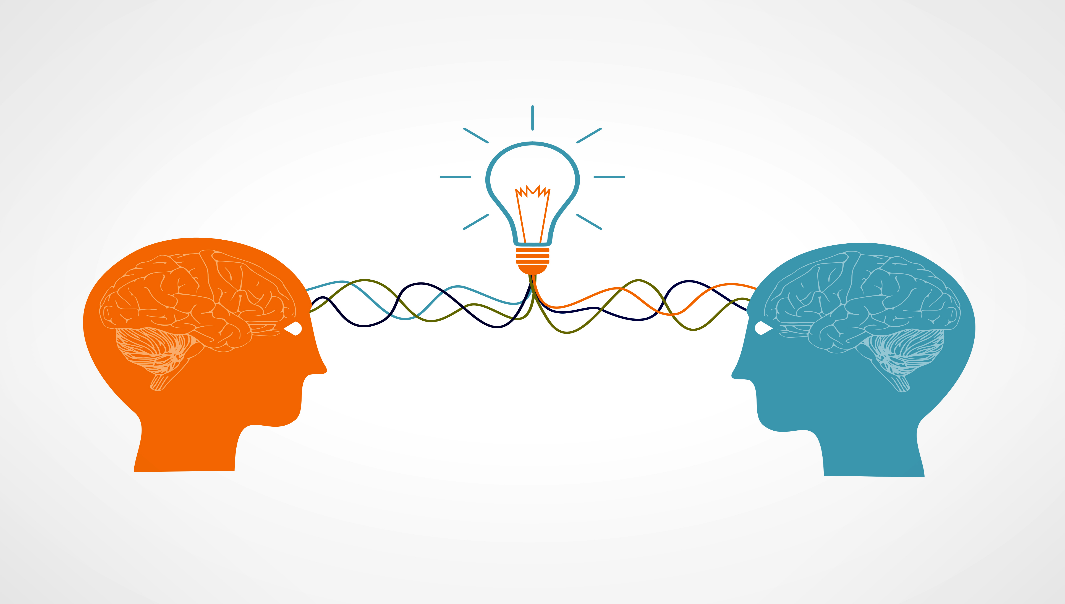 